Post-Lab QuestionsWhy were the strawberries mashed?What is the purpose of the filter?What does the DNA extraction buffer do?What happened when you added the ethanol to the strawberry filtrate?What does the DNA look like? Is a microscope needed? Explain.Extension ActivityTake the coffee stirrer with DNA attached and remove some of the DNA onto a clean glass microscope slide. Gently stretch it apart using 2 toothpicks. Observe with the microscope. Draw what you see in the field of view below.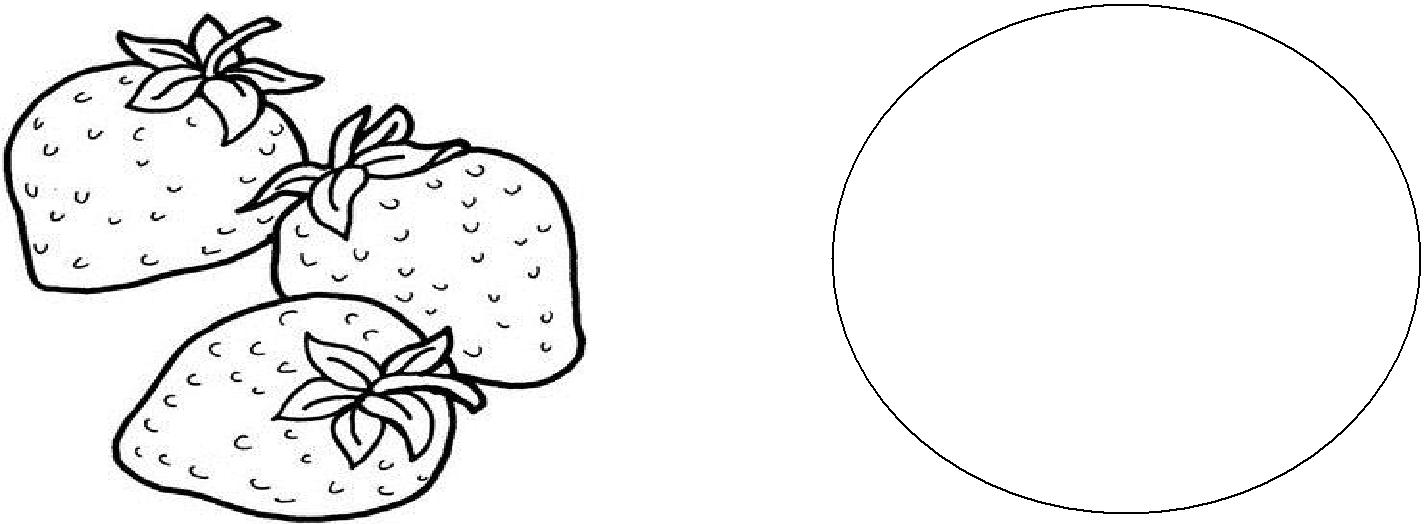 